НАРУЧИЛАЦКЛИНИЧКИ ЦЕНТАР ВОЈВОДИНЕул. Хајдук Вељкова бр. 1, Нови Сад(www.kcv.rs)ОБАВЕШТЕЊЕ О ЗАКЉУЧЕНОМ УГОВОРУ У ПОСТУПКУ ЈАВНЕ НАБАВКЕ БРОЈ 166-18-O, партијe 1 и 2Врста наручиоца: ЗДРАВСТВОВрста предмета: Опис предмета набавке, назив и ознака из општег речника набавке: Набавка материјала за дијализу заједнички за све типове машина - дијализни концетрат за потребе Клинике за нефрологију и клиничку имунологију, одељење хемодијализе Клиничког центра Војводине.Партије:Концентрат дијализни, кисели, са или без глукозе,  финалне концентрације Na 138 –140 mmol /l и са садржајем  Ca 1,25 – 1,75 mmol/l, Mg 0,5 mmol /l, К+ 2,0 mmol /l , паковање од 10 литараКонцентрат дијализни, кисели, са или без глукозе, финалне концентрације Na 138 – 140 mmol /l и са садржајем  Ca 1,25 – 1,75 mmol/l, Mg 1,0 mmol /l, К+ 3,0 mmol /l, паковање од 10 литара33181520 - Потрошни материјал за реналну дијализуУговорена вредност: без ПДВ-а 5.330.350,00 динара, односно 5.863.385,00 динара са ПДВ-омКритеријум за доделу уговора:  најнижа понуђена цена.Број примљених понуда: 1Понуђена цена: Највиша:  5.330.350,00 динараНајнижа:  5.330.350,00 динараПонуђена цена код прихваљивих понуда:Највиша:  5.330.350,00  динараНајнижа:  5.330.350,00  динараДатум доношења одлуке о додели уговора: 06.08.2018.Датум закључења уговора: 21.08.2018.Основни подаци о добављачу:„Farmalogist“ д.о.о., ул. Миријевски булевар бр.3, БеоградПериод важења уговора: до дана у којем добављач у целости испоручи наручиоцу добра, односно најдуже годину дана.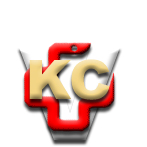 КЛИНИЧКИ ЦЕНТАР ВОЈВОДИНЕ21000 Нови Сад, Хајдук Вељка 1, Србија,телефон: + 381 21 487 22 05; 487 22 17; фаx : + 381 21 487 22 04; 487 22 16www.kcv.rs, e-mail: uprava@kcv.rs, ПИБ:101696893